www.ks5u.com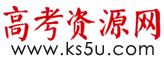 西安中学2020～2021学年度第一学期期末考试高二英语试题第一部分 听力（共两节，满分20分）第一节 （共5小题；每小题1分，满分5分）听下面5段对话。每段对话后有一个小题，从题中所给的A、B、C三个选项中选出最佳选项。听完每段对话后，你都有10秒钟的时间来回答有关小题和阅读下一小题。每段对话仅读一遍。1. What kind of ice cream did the man have? 	A. Strawberry.				B. Cheesecake ice cream.		C. Banana ice cream.2. What is the woman advised to do with her TV? 	A. Buy a new one.			B. Have it fixed.				C. Give it away.3. What are the speakers talking about?A. An actor.					B. A teacher.					C. A model.4. Where is the desk now? 	A. Under the window.		B. opposite the door.			C. Next to the door.5. What does the man mean? 	A. Open the window.			B. Go out to a quiet place.		C. Keep the window closed.第二节（共15小题；每小题1分，满分15分）听下面5段对话或独白。每段对话或独白后有几个小题，从题中所给的A、B、C三个选项中选出最佳选项。听每段对话或独白前，你将有时间阅读各个小题，每小题5秒钟；听完后，各小题将给出5秒钟的作答时间。每段对话或独白读两遍。听第6段材料，回答第6、7题。6. What is the man dissatisfied with about the flat? 	A. The kitchen.				B. The bedroom.				C. The living room.7. What does the woman say about the living room? 	A. It’s big and bright.			B. It’s new and modern.		C. It’s small but well-furnished.听第7段材料，回答第8、9题。How did the woman go sightseeing yesterday?A. On foot.					B. By bus.					C. By car.What does the man suggest the woman do? 	A. Follow him.				B. Walk to the church.		C. Call a bus conductor.听第8段材料，回答第10至12题。How did Jim get the book? 	A. From Mark.				B. From a library.			C. From a bookstore.11. What makes the family different?A. Their large house.					B. Their tiny body sizes.						C. Their attitudes toward life.12. What is the woman’s attitude toward the book? 	A. Curious.					B. Shocked.					C. Disappointed.听第9段材料，回答第13至16题。Why hasn’t David booked a room yet? 	A. He doesn’t know how to do it.					B. He lost the booking form.				C. He is too busy.14. When will the competition begin?A. At 3:30 pm.				B. At 3:45 pm.				C. At 6:30 pm.15. What is needed in the competition? 	A. An English dictionary.		B. A music CD.				C. A computer.16. What is the relationship between the speakers? 	A. Classmates.				B. Teacher and student. 	C. Manager and secretary.听第10段材料，回答第17至20题。When will the party be held?On Friday afternoon.		B. On Saturday evening.		C. On Sunday morning.For whom will the party be held?Exchange students.		B. Local students.		 	C. Teachers.How long will the party last?About 1 hour.				B. About 1.5 hours.			C. About 2 hours.What does the speaker remind the listeners to do? 	A. Bring a small gift. 			B. Make a speech.			C. Sing a song.第二部分 语法与词汇知识（共15小题；每小题1分，满分15分）从每小题的A、B、C、D四个选项中，选出可以填入空白处的最佳选项。— I’m sorry I made a mistake!— ________. Nobody is perfect.A. Take your time 						B. You’re right 		C. Whatever you say 					D. Take it easy________ the center of the Tiananmen Square, we saw a giant flower basket with the theme of “Good Luck. China” for the celebration of the National Day.A. Approaching							B. Being approached	C. To approach							D. Approached	— What a shame! We misunderstood each other for such a long time.    	— Yes, how I wish I ________ with you earlier.A. communicate							B. had communicated		C. communicated						D.would communicateIt is lucky we booked a room, or we ________ nowhere to stay now.A. had				B. have				C. would have		D. would have hadI still can’t believe what a ________ it was. I’m just so glad I was there in time to 	help my son.coincidence 		B. change	 		C. pity 				D. painThe phenomenon that the earth is becoming warmer has attracted ________ attention.a huge number of 					B. a large sum of C. a great deal of 						D. a great many At the meeting place of the Yangtze River and Jialng River ________, one of the ten largest cities in China.lies Chongqing 						B. Chongqing lies C. does lie Chongqing 					D. does Chongqing lie28. Unlike traditional gyms, app-backed gym offer people ________ options to exercise.A. difficult 			B. regular 			C. flexible 			D. tight29. A ________ artist of the Middle Ages was not interested in showing nature and people 	as they really were, but interested in presenting religious themes.A. consequent 		B. conventional 		C. contradictory 		D. casual30. It is for this reason ________ Spanish is the main official language of Peru.A. why				B. that				C. which			D. for which
31. Not until recently ________ the development of tourist-related activities in the rural  	areas.A. they had encouraged 					B. had they encouraged C. did they encourage 					D. they encouraged32. I’ve ________ the habit of calling in on my grandparents on my way home from school.A. come into 		B. looked into 		C. got into 			D. run into________ everyone here, I wish you a pleasant journey back to your country.A. By means of 		B. On behalf of 		C. In search of 		D. For fear ofYou won’t find paper cutting difficult ________ you keep practicing it.A. even though 		B. as long as 		C. as if 				D. ever since“Lisa, run! Be quick! The house is on fire!” The mother shouted, with ________ clearly in her voice.anger 			B. rudeness 			C. regret 			D. panic第三部分 阅读理解（共两节；满分40分）第一节（共15小题；每小题2分，满分30分）从每小题的A、B、C、D四个选项中，选出可以填入空白处的最佳选项。A36. According to the statistics, what is the world average of freshwater resources per person?   A. 244,973 cubic meters.   				B. 241 cubic kilometers.   C. 3,642 cubic kilometers.  				D. 6,122 cubic meters.37. Which country or region has the most freshwater resources per year?   A. Guyana.   		B. Brazil.   		C. Iceland.   		D. China.38. Which country or region appears twice on the Top 5 lists?   A. Bhutan.   		B. Seychelles.  		C. Canada.   		D. Suriname.BThe small unframed painting called “Fishman” was signed by a little-known Italian artist, Maveleone (1669-1740). When it was sold recently in New York for $ 27,000, the seller, Mr. Oliver Pitt, was asked to explain how the picture had come into his possession. Pitt said, “I didn’t know it was so valuable. I’m not an art expert. Photography is my hobby. I bought ‘Fisherman’ in Italy in 1970 for $140. The picture was dirty, and I could see the artist’s signature. But anyway, it wasn’t the picture that I liked. I bought it because of the frame.	“It’s a most unusual frame, made of tiny, silver sea-shells. They are set in such a way that they reflect perfect light onto the surface of a picture. I now have a photograph of my wife in that frame, and I’ll never part with it. 	“When I returned to New York I showed the painting in its frame to a customs officer. I told him that I had paid $140 for it but admitted I didn’t know its actual worth. The customs man valued it at $140, and I was asked to pay duty on that value. I did so, there and then.	“Later, I took off the frame, and that uncovered Maveleone’s signature. My wife suggested in fun that the painting might be a valuable one; so I cleaned it and put it up for sale.”	As a result of this explanation, Oliver Pitt had to appear in court. He was accused of knowingly making a false statement of the value of a picture so as to cheat the Customs Department.	Pitt was not happy, “I told the truth as I knew then,” he said. “What else could I say?”	And then the judge agreed with him. “The Customs Department is responsible,” he said, “for making a true valuation of goods brought into the country, so that the correct amount of duty may be charged. Mr. Pitt did not cause or try to cause the mistake that was made. He paid the duty that was demanded. If, now, the Customs Department finds that its valuation was not correct, it cannot be allowed to have another try. Pitt is not guilty.”39.	When Oliver Pitt bought the picture, ________.A. it was unframed						B. Maveleone signed the dealC. he suggested that it was valuable		D. it was the frame the attracted him40.	From the passage we can infer that if Maveleon had been a well-known artist, ________.A. the painting would have cost much more than $140B. he wouldn’t have sold his painting at such a low priceC. the customs officer would have valued the painting at $140 or lessD. Pitt wouldn’t have had the intention to buy any of his paintings41.	Pitt took off the frame in order to ________.A. look for the artist’s signature			B. find the painting’s true valueC. use it for his wife’s photograph			D. clean the painting to put it up for sale42.	Which of the following statements is true to the story? In the end, ________.A. Pitt was asked to pay the correct amount of dutyB. Pitt sold the frame of the painting at an even higher priceC. the Customs Department had no right to revalue the paintingD. Pitt’s wife was regarded as an expert because of her wise suggestionCDo you enjoy watching beautiful sunsets and seeing wildlife in some of the best parts of Wisconsin? Do you like being around people who share the same respect and love for natural resources? If you say “yes”, then a fisheries biologist is a great career choice for you.    As you can probably guess, education is very important. A Bachelor of Science degree in fisheries or biology is strongly recommended. Many biologists have a Master’s degree. But it’s not only good education that prepares you for a career as a fisheries biologist — field experience is also important. Volunteer work, internships and short-term fish technician positions are good ways to gain valuable training that can give you an edge in the competitive job market.    In addition to good education and field experience, a fisheries biologist needs other skills. You’ll spend a lot of time working with the public, so it’s important to feel comfortable talking to a variety of people. Good communication, listening, and presentation skills are a must.    A common misconception among many people is that fisheries biologists get to fish all the time. Most biologists wish that were true. But as a fisheries biologist, you are especially busy during the fishing season, which leaves little time for you to actually go fishing. It’s sad, but true.    Each day brings something different in the life of a fisheries biologist. In the spring and fall, you spend a lot of time on the water shocking fish in order to sample the population, studying fish, and talking with people. The winter is spent analyzing fish data and communication with the public.    So if you find fish interesting and fun to learn about, and like working both outside and inside, consider a career as a fisheries biologist. You’ll never be bored!43.	We can infer this passage was written to ________.A. advise us to respect and protect wildlifeB. encourage us to spend more time working outsideC. explain why education is important for our careerD. introduce a good career to those who are interested in wildlife44.	What are Paragraphs 2 and 3 mainly about?A. Education needed to find a good job.B. Requirements for becoming a fisheries biologist.C. The benefits of being a fisheries biologist.D. Some good ways to gain valuable training.45.	The underlined word “misconception” in Paragraph 4 probably means “________”.A. question			B. misunderstanding	C. dream			D. explanation46.	It can be inferred from the passage that ________.A. fisheries biologists like working in winter mostB. fisheries biologists can easily get bored of their workC. fisheries biologists get to fish all the time all year roundD. fisheries biologists spend a lot of time working outside in spring and fallDWe’ve all been there: in a lift, in line at the bank or on an airplane, surrounded by people who are, like us, deeply focused on their smartphones or, worse, struggling with the uncomfortable silence.What’s the problem? It’s possible that we all have compromised conversational intelligence. It’s more likely that none of us start a conversation because it’s awkward and challenging, or we think it’s annoying and unnecessary. But the next time you find yourself among strangers, consider that small talk is worth the trouble. Experts say it’s an invaluable social practice that results in big benefits.Dismissing small talk as unimportant is easy, but we can’t forget that deep relationships wouldn’t even exist if it weren’t for casual conversation. Small talk is the grease (润滑剂) for social communication, says Bernardo Carducci, director of the Shyness Research Institute at Indiana University Southeast. “Almost every great love story and each big business deal begins with small talk,” he explains. “The key to successful small talk is learning how to connect with others, not just communicate with them.”  In a 2014 study, Elizabeth Dunn, associate professor of psychology at UBC, invited people on their way into a coffee shop. One group was asked to seek out an interaction (互动) with its waiter; the other, to speak only when necessary. The results showed that those who chatted with their server reported significantly higher positive feelings and a better coffee shop experience. “It’s not that talking to the waiter is better than talking to your husband,” says Dunn. “But interactions with peripheral(边缘的) members of our social network matter for our well-being also.”Dunn believes that people who reach out to strangers feel a significantly greater sense of belonging, a bond with others. Carducci believes developing such a sense of belonging starts with small talk. “Small talk is the basis of good manners,” he says.47. What phenomenon is described in the first paragraph?A. Addiction to smartphones.B. Inappropriate behaviours in public places.C. Absence of communication between strangers.D. Impatience with slow service.48. What is important for successful small talk according to Carducci?A. Showing good manners. 				B. Relating to other people.C. Focusing on a topic. 					D. Making business deals.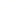 49. What does the coffee-shop study suggest about small talk?A. It improves family relationships. 		B. It raises people’s confidence.C. It matters as much as a formal talk. 		D. It makes people feel good.50. What is the best title for the text?A. Conversation Counts					B. Ways of Making Small TalkC. Benefits of Small Talk					D. Uncomfortable Silence第二节 （共5小题；每小题2分，满分10分）根据短文内容，从短文后的选项中选出能填入空白处的最佳选项。选项中有两项为多余选项。Eyesight plays a very important role in our daily life. Every waking moment, the eyes are working to see the world around us. Over forty percent of Americans worry about losing eyesight, but it’s easy to include steps into our daily life to ensure healthy eyes. Here are five suggestions for a lifetime of healthy eyesight:· Schedule yearly exams.    51    Experts advise parents to bring babies 6 to 12 months of age to the doctor for a careful check. The good news is that millions of children now can have yearly eye exams and following treatment, including eyeglasses.· Protect against UV rays (紫外线). Long-term stay in the sun creates risk to your eyes. No matter what the season is, it’s extremely important to wear sunglasses.    52     · Give your eyes a break. Two-thirds of Americans spend up to seven hours a day using computers or other digital products.    53    Experts recommend that people practice the 20/20/20 rule: every 20 minutes, take a 20-second break and look at something 20 feet away.·   54    As part of a healthy diet, eat more fruits and vegetables each day. Vitamins (维生素) C and E help protect eyesight and promote eye health.·Practice safe wear and care of contact lenses (隐形眼镜). Many Americans use contact lenses to improve their eyesight. While some follow the medical guidance for wearing contact lenses, many are breaking the rules and putting their eyesight at risk.      55    Otherwise, you may have problems such as red eyes, pain in the eyes, or a more serious condition.A. Eat your greens.B. Eye care should begin early in life.C. They can properly protect your eyes.D. Stay in good shape by taking more vitamins.E. Parents usually don’t care about their own eyesight.F. Always follow the doctor’s advice for appropriate wear.G. This frequent eye activity increases the risk for eye tiredness.第四部分  语言知识运用（共两节，满分40分）第一节 （共20小题；每小题1.5分，满分30分）阅读下面短文，从短文后各题所给的A、B、C和D四个选项中，选出可以填入空白处的最佳选项。I run a hotel in London. My knowledge on volcano is from my son’s science textbook, which says “volcanic ash is formed during explosive volcanic eruptions when dissolved gases escape    56    into the atmosphere”. During the days with the terrible ash cloud which spread Europe from Iceland in May, 2010, I was    57    to a London radio station called London Broadcast Company(LBC). People called in    58    their stories of trouble. Some had missed    59    for holidays, and some couldn’t get home following the volcanic eruption.The story that most    60    me was a call from Peter, who had just gotten    61      the previous weekend to Maz. They had planned to    62    their honeymoon to the Dominican Republic but could not    63    the ash cloud. When James O’Brien, the radio presenter, asked if he was unhappy, Peter said: “Not at all. I’ve married the    64      girl in the world whom I love, so ... no ...”“I’m not    65    at all.” Both the presenter and I were so impressed by the beautiful    66   .A little later, after receiving many cancellations, an idea    67    to me and I called LBC. I spoke to the producer of the show and asked if she could keep    68    with Peter because I wanted to offer Peter and his wife a room for the weekend at my hotel    69   . She later    70    to say Peter and Maz were delighted and would love to accept  the    71   . The producer asked if I would like to    72    offer it to them on the radio show, but I said no as I didn’t want it    73    to the public.So, two days later, Peter and Maz arrived at the hotel and    74   . I was so happy to have made a bad situation better for a young couple. Nobody could ever imagine how       75    I was with myself.56.	A. slightly			B. violently			C. slowly			D. greatly57.	A. relating			B. listening			C. connecting		D. going58.	A. telling			B. promising			C. inventing			D. persuading59.	A. buses				B. taxis				C. trains				D. flights60.	A. amused			B. struck			C. satisfied			D. disappointed61.	A. married			B. adopted			C. teased			D. accustomed62.	A. get around		B. pick up			C. leave for			D. turn to63.	A. instead of			B. except for			C. in terms of		D. because of64.	A. youngest			B. loveliest			C. poorest			D. healthiest65.	A. upset				B. excited			C. frightened		D. embarrassed66.	A. question			B. solution			C. answer			D. attitude67.	A. occurred			B. hit				C. flashed			D. appeared68.	A. in need			B. in danger			C. in trouble			D. in contact69.	A. for free			B. for sale			C. for charge			D. for recreation70.	A. made effort		B. called back		C. held back			D. found out71.	A. offer				B. money			C. award			D. space72.	A. regularly			B. shortly			C. frequently		D. formally73.	A. provided			B. known			C. separated			D. limited74.	A. checked in		B. got up			C. moved in			D. settled down75.	A. confident			B. pleased			C. sad				D. determined第二节 （共10小题；每小题1分，满分10分）阅读下面短文，在空白处填入1个适当的单词或括号内单词的正确形式。It’s easy for you to start smoking, but once you become addicted, you may find       76    difficult to quit. Firstly, you may become    77   (physical) addicted to nicotine,    a    78   (harm) chemical that consists in cigarettes. Secondly, you may develop the habit of smoking    79    become mentally addicted to it, believing that you will only feel good when you smoke. Smoking may have all kinds of terrible    80   (effect) on the health of both smokers themselves and non-smokers around them. It not only affects your physical    81   (fit), but also does harm    82    your heart and lungs and    83   (cause) a variety of diseases. Being a smoker, the offensive smell and appearance of you may drive people around you away. So, it’s important that one quit smoking and live    84    healthier life. To quit smoking, you should be well-prepared and make a list of all the benefits you may get after    quitting. Developing some new habits like listening to music, reading novels or doing housework may distract your attention and help you give up    85   (smoke).第五部分  写作（共两节，满分35分）第一节  短文改错（共10小题；每小题1分，满分10分）假定英语课上老师要求同桌之间交换修改作文，请你修改你同桌写的以下作文。文中共有10处语言错误，每句中最多有两处。每处错误仅涉及一个单词的增加、删除或修改。增加：在缺词处加一个漏字符号（∧），并在其下面写出该加的词。删除：把多余的词用斜线（\）划掉。修改：在错的词下划一横线，并在该词下面写出修改后的词。注意：1. 每处错误及其修改均仅限一词；2. 只允许修改10处，多者（从第11处起）不计分。My dream school starts at 8:30 a.m. and ends at 3:30 p.m. They are three lessons in the morning and two in the afternoon. We didn’t need to do so many homework. Therefore, we have more time with after-school activities. For example,we can do reading for one and a half hour and play sports for one hour every day.My dream school look like a big garden. There are all kinds of the flowers and trees around the classroom buildings. We can lie on the grass for a rest, or sat by the lake listening music. The teachers in the school are kind and helpfully. They are not only our teachers but also our friends.第二节 书面表达（满分25分）	假如你是丁真，你看到美国留学生Lisa在网上发帖，希望有人帮助她提高普通话(Mandarin)水平。请根据以下提示用英语给她写一封电子邮件。　　1、相关个人信息；2、具体提高建议。注意：1. 词数不少于100词，开头语已为你写好;　　2. 可以适当增加细节，以使行文连贯。Hi, Lisa,This is Ding Zhen                                                          ________________________________________________________________________________________________________________________________________________________________________________________________________________________________________________________________________________________________________________________________________________________________________________________________________________________________________________________________________________________________________________________________________________________________________________________________________________________________________________________________________Yours Sincerely,  																	  Ding Zheng 西安中学2020～2021学年度第一学期期末考试高二英语答案1-5 CAABC        6-10 BACAC     	11-15 BAABC     16-20 BBACA21-25 DABCA  	26-30 CACBB		31-35 CCBBD  36-38 DBD		39-42 DACC	43-46 DBBD	47-50 CBDC  51-55 BCGAF56-60 BBADB		61-65 ACDBA		66-70 CADAB		71-75 ADBAB76. it  		77. physically  		78. harmful  	79. and  		80. effects81. fitness  	82. to  				83. cause  		84. a  			85. smoking86. they改为there  			87. didn’t改为don’t  		88. many改为much 89. with改为for 			90. 第一个hour改为hours 	91. look改为 looks92. flowers前去掉the 		93. sat改为sit 				94. listening后加to 95. helpfully改为helpfulHi, Lisa,This is Ding Zhen. I learned from your post that you want to improve your Mandarin. I feel honored to have the chance to help you with your Mandarin learning.Please allow me to give you my brief reference. As a Chinese student, my biggest advantage is that I’ve been a broadcaster in school for years, which equips me with an outstanding language proficiency. When it comes to how to speak fluent Mandarin, I suggest that you get yourself involved in Chinese learning activities, such as exploring Chinese culture, getting to know literature and history etc. Believe me , they are sure to arouse your interest and strengthen your confidence. Another suggestion is to practice listening and speaking. What about half an hour online video chat with me every afternoon? I’m right here ready to help. Do remember, learning any language is hard work, but you can make it!I’d appreciate it if you could offer me the chance and I will try my best to help you make much progress. Looking forward to your early reply.Yours sincerely,Ding Zhen听力原文Text 1W: My strawberry and cheesecake ice cream was kind of disappointing. What about yours?M: My banana ice cream was very nice.Text 2W: My television has strange lines on the screen all the time. What do you think could be wrong with it?M: I’m not sure, but it sounds like you need a new one!Text 3M: My teacher said Chaplin is an excellent model for a young actor to follow.W: The guy had such a creative mind. Yeah, try to be like him.Text 4M: Have you got a new desk?W: No, I have just moved it. I was getting too hot sitting under the window, so I put it over there opposite the door.Text 5W: Do you mind if I open the window?M: We need to keep it quiet here.Text 6W: What do you think of this flat?M: It’s not really all that good. The bedroom is a little small for us.W: Small, but it should be enough for our needs, I think. I love the living room. It is huge and filled with sunshine.M: Yes, and I like the kitchen. It’s new and well-equipped.W: And it has a great balcony with a view of the park.M: You are right. The view is beautiful.Text 7W: Excuse me, could you tell me how I can get to the city church?M: Are you driving or taking public transportation?W: I drove here yesterday and spent the day driving to all the sights, but today 1have decided to go by bus.M: Walk with me. I’m heading in the direction where you will be catching the bus you want. The bus conductor will tell you how to change to the next bus and where to get off.Text 8W: Jim, it seems that you enjoy reading the book. It must be a very interesting one.M: You can say that again. My friend Mark suggested I buy this book at the bookstore last weekend, but I didn’t show any interest at first. I’m glad I’ve listened to him at last.W: What is the story about?M: It’s about a family. They live a happy life. They are nothing special except for one small detail: they’re tiny. And they live beneath the floor of an old English country house.W: That sounds really amazing.M: Yes. One day, they are spotted by the humans who live above them.W: Are the humans shocked? Do they want them to stay there? I cannot wait to know what happens to them next.M: I don’t know. I haven’t finished it yet.W: Do please lend it to me after you finish it.M: OK.Text 9W: David, have you booked a room for the English story-telling competition ahead of time?M: I’m sorry, Miss Abbey. I don’t know how to book it.W: That’s easy. Look at this booking form. Just fill out the form and give it to the secretary of the school office.M: OK. Let me write down my name and class first. Miss Abbey, which room shall we book?W: The rooms on the fourth floor are big. What about Room 401?M: OK. School finishes at 3: 30. Will the competition begin at 3: 30 then?W: I don’t think the competitors can arrive immediately after school. Let’s begin at 3: 45 and finish at 6: 30.W: I see. The number of people is 36. And what equipment are we using that day?M: We need a computer to show some pictures and play some music.W: Yes, Miss Abbey. I’ll write your name here because you’ re the teacher in charge.M: OK. Have you filled in the date yet? It’s September 21st.W: Oh, thank you. Miss Abbey.M: You’re welcome.Text 10May I have your attention, please? I have an announcement to make. The Student’ Union is going to hold a party on Saturday evening to welcome the exchange students from Australia. The party will be held in the school hall. It will begin at 7: 30 and is supposed to end at 9:30. There will be music, dancing, singing, games and exchange of presents. Would everybody please bring a small present? Please don’t forget to put a card with a few words of good wishes as well.Remember, it’s 7: 30, Saturday evening, in the school hall. It will be a lot of fun.Everyone is welcome.Our warming planet is expected to face serious water crises（危机）in the coming decades—which means each nation’s natural resources will be more important than ever.Our warming planet is expected to face serious water crises（危机）in the coming decades—which means each nation’s natural resources will be more important than ever.Our warming planet is expected to face serious water crises（危机）in the coming decades—which means each nation’s natural resources will be more important than ever.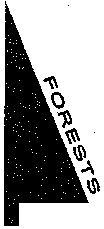 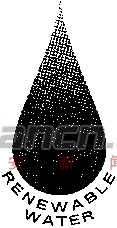 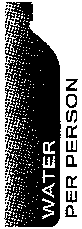 Percent of total land area covered by forests(2018)WORLD AVERAGE      30.88 TOP5 AVERAGE               90.15Freshwater resources, cubic kilometers per year(2018)WORLD AVERAGE   24.1 TOP5 AVERAGE            3,642Freshwater resources, cubic meters per year(2018)WORLD AVERAGE     6,122 TOP5 AVERAGE        244,9731. SURINAME                 94.58REST OF TOP 52. Micronesia         91.663. Seychelles         88.484. Samoa            88.405. Palau             87.61123. CHINA     22.471. BRAZIL                 5,418REST OF TOP 52. Russian Federation   4,3133. Canada            2,8504. United States       2,8185. CHINA        2,8131. ICELAND                 532,891REST OF TOP 52. Guyana          304,7233. Suriname        166,1124. Papua New Guinea 114,2165. Bhutan          106,923102. CHINA    2,092